SAMEN PAST HET!We ontmoeten en inspireren elkaar en wisselen uit om samen de beweging te maken:Werken aan inclusiever onderwijsWe vormen een professionele onderwijs- en leergemeenschap in de IJmondWe werken integraal samen als professionals in onderwijs, jeugdteams en jeugdhulpBert Wienen, lector jeugd van Hogeschool Windesheim neemt ons mee in een ander perspectief:Weten wij van gekkigheid nog wel wat normaal is? Wat vind jij eigenlijk een normaal kind of een normale leerling? En hoe bepaal je dat eigenlijk?Je kiest ter plekke 2 van 4 workshops:Hoe werk je samen als er meervoudige belangen zijn? Een socratisch gesprek met Yassin Elforkani, Bureau de BedoelingHoe haalt verbinding het beste uit kinderen naar boven? Ronald Heidanus, Meester in onderwijs Hoe bied je meer ruimte aan verschillen tussen leerlingen? Meer inzicht in wat inclusiever onderwijs vraagt van de onderwijsaanpak. Ruben van Esch, onderzoeker Sardes Hoe betrek je een leerling bij het maken van een aanpak over zijn ontwikkeling? Do’s en don’ts over deelname van een leerling in het OT. Simone van Dijk, Simone TraintLocatie: Van der Valk Akersloot 13.15-16.30 uur. Lunch vanaf 12.30 uur, borrel vanaf 16.30 uur.Regio Noord: woensdag 30 maart 2022Regio Midden: woensdag 6 april 2022Regio Zuid: woensdag 13 april 2022Voor wie: intern begeleider, directeur en 2 leerkrachten per school en samenwerkende partners zijn welkom. Schrijf je nu in via onze website: Activiteiten Archive - Passend Onderwijs IJmond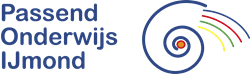 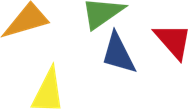 